[BRIEFHOOFD IN HUISSTIJL GEMEENTE: KENMERK, BEHANDELAAR, ZAAKNUMMER, ENZ.]ONDERWERP Beste HEER/MEVROUW + NAAM,[OPTIE aanvraag werkgever]Uw werkgever <NAAM WERKGEVER> heeft voor u loonkostensubsidie aangevraagd. In deze brief staat wat hierover is besloten. [EINDE OPTIE][OPTIE ambtshalve]De gemeente heeft voor uw werkgever <NAAM WERKGEVER> de mogelijkheid van loonkostensubsidie onderzocht. In deze brief staat wat hierover is besloten.[EINDE OPTIE] [OPTIE aanvraag werknemer]U heeft voor uw werkgever <NAAM WERKGEVER> loonkostensubsidie aangevraagd. In deze brief staat wat hierover is besloten. [EINDE OPTIE]Wat is er besloten?De gemeente heeft besloten dat uw werkgever geen loonkostensubsidie ontvangt. Het besluit is aan uw werkgever gestuurd. U vindt het besluit met de reden van afwijzing in de bijlage. Wat betekent dit besluit voor u?Voor u verandert er niets, uw arbeidsovereenkomst blijft van toepassing.[OPTIONEEL als afwijzing obv loonwaarde is] Uw loonwaarde is gemeten. Loonwaarde is een ander woord voor hoe snel u werkt en hoe u werkt. Daarover is een rapport opgemaakt waaruit blijkt dat u geen verminderde loonwaarde heeft.  Als u wilt kunt u het rapport bekijken. Dit kunt u aanvragen bij <NAAM ORGANISATIE>. [EINDE OPTIE]Als u het niet eens bent met het besluit, dan kunt u tegen het besluit in bezwaar gaan. In bezwaar gaan, hoe doet u dat?Kijk goed welke datum op het besluit aan uw werkgever staat. Tel hier zes weken bij op en u weet tot wanneer u een brief kunt sturen waarin staat waarom u het niet eens bent met het besluit. Dit noemen we het bezwaarschrift. Het is belangrijk dat u goed kunt aangeven waarom u het niet eens bent met het besluit. Stuur dit naar: <NAAM EN ADRES ORGANISATIE>. Om u te helpen ziet u hier de dingen die in de brief moeten staan:uw naam en adres;de datum waarop u de brief verstuurt;het besluit waar u het niet mee eens bent; de reden waarom u het er niet mee eens bent; uw handtekening; Hebt u vragen?Bel gerust als u nog vragen heeft. U kunt ons bellen via telefoonnummer <NUMMER>. Wij kunnen u beter helpen als u deze brief bij de hand hebt. Of maak een afspraak met de onafhankelijke cliëntondersteuning in uw gemeente <ADRES EN TELEFOONNUMMER>.Met vriendelijke groet,NAAM AFZENDERBijlageKopie Besluit afwijzing LKS aan de werkgever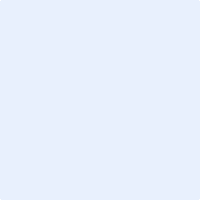 BEZOEKADRESPOSTADRESBEZOEKADRESPOSTADRES